1. MotivateWhen have you been surprised by the unexpected?wake up to a big snow stormcome around the corner and face a big truckget to school and find out there is a test todayget in the car to go to work and find a flat tire or a dead batterythe pandemic interrupts the whole world economya call in the middle of the night that someone close has had a bad accidentthe boss ran off with his secretarythe stock market tanked overnight … we’re brokeone of the kids came home with a 100% on a testthe stock market went through the roof … we’re rich!2. TransitionWe can easily be surprised by an unexpected problem.However, we need not be destroyed.We stand strong with God’s armor and the support of others.3. Bible Study3.1 We Are in a Spiritual BattleListen for who is the enemy.Ephesians 6:10-13 (NIV)  Finally, be strong in the Lord and in his mighty power. 11  Put on the full armor of God so that you can take your stand against the devil's schemes. 12  For our struggle is not against flesh and blood, but against the rulers, against the authorities, against the powers of this dark world and against the spiritual forces of evil in the heavenly realms. 13  Therefore put on the full armor of God, so that when the day of evil comes, you may be able to stand your ground, and after you have done everything, to stand.Who is our enemy? not necessarily flesh and blood, not always human oppositionthe enemy is spiritualrulers, authorities, powers of this dark world spiritual forces of evilWhat are some kinds of things that would be included in the devil’s schemes to draw us into sin?lies to usmakes bad things look goodhide the end results of what he has for us, disguise evil thingsrepeatedly say things are good and OK when they are really evilbait and switchcause confusionget people mad at one anotherdiscourage people from serving God, from witnessingWhat would have to be their source of strength if the Ephesians were to be victorious in spiritual battle? strong in the LordGod’s mighty powerWhat did Paul urge them to do? put on the full armor of Godthis enables you to stand your groundyou can stand against the devil’s schemesWhat kinds of spiritual battles do believers face today?enslavement to substance abuseimmorality (made to look OK in entertainment)discouragement, depressionovercoming anger or any bad habitbeing drawn into gambling, materialismfaithfulness in spending time with God (personal devotions, group worship)What is the key to being “strong in the Lord and in his mighty power?”learn to depend on Goddon’t depend on selfdon’t depend on other peoplerealize that His power is availablerealize that His power is sufficient, even superiorWhat are some actions, words, attitudes that help you do this before or during spiritual warfare?tell God every day that you are depending on Himmemorize and/or study scriptures which remind you of God’s power, strengthget into the habit at the beginning of each activity of asking for God’s strength as you beginlisten to Christian music which keeps those themes running through your mind (instead of the drivel and/or evil lyrics of secular music)find a prayer partner with whom you can share needs and support for one anotherbe quick to give God glory for answers to prayer, supply of needs3.2 God Equips and ProtectsListen for a description of spiritual armor.Ephesians 6:14-17 (NIV)  Stand firm then, with the belt of truth buckled around your waist, with the breastplate of righteousness in place, 15  and with your feet fitted with the readiness that comes from the gospel of peace. 16  In addition to all this, take up the shield of faith, with which you can extinguish all the flaming arrows of the evil one. 17  Take the helmet of salvation and the sword of the Spirit, which is the word of God.What defensive, offensive equipment do you see in the passage?For each of the pieces of equipment, what part of the body does it protect, what ability does it provide?What would happen if we left out one or more of the elements of spiritual armor?How do we consciously “put on” this spiritual armor?choose to read, study, apply God’s worddaily declare your faith in what God is telling you each day thank God for His righteousness, confess your inability to live a righteous life in your own strengthdaily tell God that you are receiving, applying His armor for your spiritual victories over Satan’s attacks3.3 Pray for One AnotherListen for the importance of prayer.Ephesians 6:18-20 (NIV)  And pray in the Spirit on all occasions with all kinds of prayers and requests. With this in mind, be alert and always keep on praying for all the saints. 19  Pray also for me, that whenever I open my mouth, words may be given me so that I will fearlessly make known the mystery of the gospel, 20  for which I am an ambassador in chains. Pray that I may declare it fearlessly, as I should.What connections exist between these verses and the previous passage,  verses 10-17? this is also an element of how to face spiritual battlesthis speaks to communication – like the soldier’s radiotalk to Headquarters – the Lordtell God what we need, what fellow “soldiers” needFor what needs did Paul ask the Ephesians to pray?that he would know what to sayfor God’s help in his preaching, teachingfor lack of fear in speakingfor wisdom to explain  the “mystery of the gospel” to be a good ambassador, be a representative for the Lord to other peopleWhy is prayer an important tool in spiritual battle?it is our communication with Godwe have the privilege of going “straight to the top” with our requestswe express our awe of God’s power and authority and love for uswe communicate our trust in God’s intervention, God’s supplywe share with God our burdens, our concernswe thank Him for His power at work in our spiritual battlesWhat do you think it means to “pray in the Spirit?”let your prayers be guided by the Spiritallow God’s spirit to direct you what to pray aboutto pray over true Spiritual issues, not just selfish wantsto pray concerning the spiritual battles (in the context of the passage)What are specific ways we can pray for one another as we engage in spiritual warfare?physical needs spiritual struggleswisdom, boldness, peacestrength to stand up for what is rightguidance to make the right choices, live victorious Christian livesfor their ministriesApplicationTake your stand. Through prayer, commit yourself anew to standing firm in the strength of the Lord in spiritual battle. Stand with your church. Take spiritual ownership of your church by praying regularly for your pastor(s), teacher(s), and fellow church members. Begin a prayer journal as a guide to help you pray.Stand with the nations. Research the global church including missionary needs, unreached people groups, and persecution. The following websites are valuable resources to help shape your mind and your prayers: imb.org, joshuaproject.net, and operationworld.org.Double Puzzle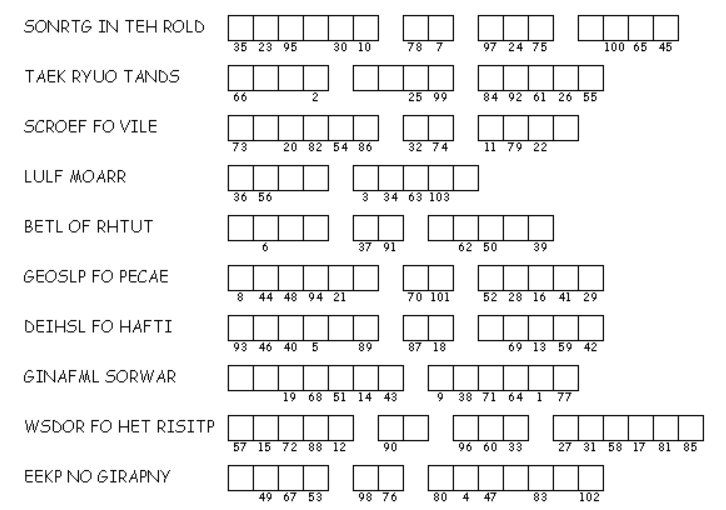 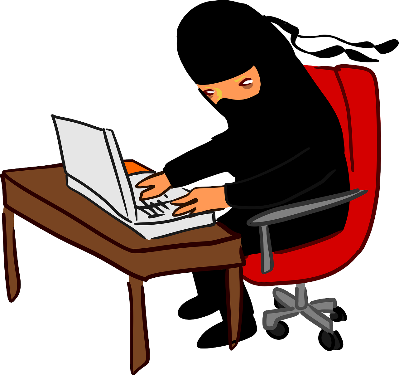 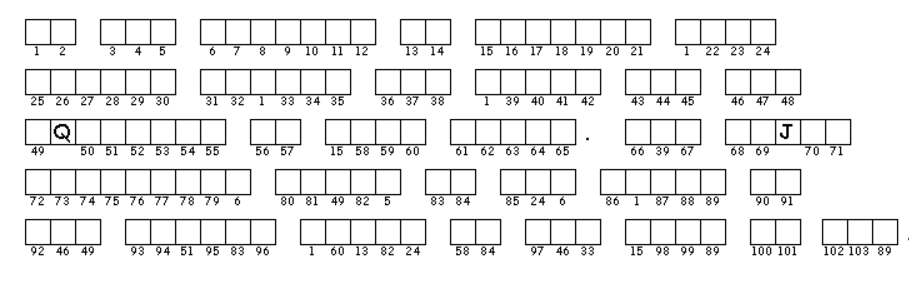 DefensiveOffensivebelt of truthbreastplate of righteousnessshield of faithhelmet of salvationshoes of the gospel (you can advance!)sword of the Spirit (the word of God)ArmorPhysical area protected or capability providedSpiritual protection or capabilityhelmet of salvationthe head, the brainthe mindbreastplate of righteousnessthe chest, the heartthe emotionsshoes of the gospelfeet protected, ability to advance, good footing, kick!enable attacks, advancement against Satan’s territorysword of the Spirit (Scripture)stab, slash, close infightinguse God’s word in teaching, preaching, witnessingbelt of truthstrap on armor, hold everything in placetruth holds everything in placeshield of faithoverall, all around protectionprotection from whatever angle Satan attacksSpiritual armor elementProblem when missingTruth/scripture/gospelabsolute necessity; enables preaching, teaching, encouragement, promisesFaithabsolute necessity; only way of salvationRighteousnessGod’s righteousness protects our heart/emotionsUnprotected emotions can get us down, allow Satan to discourageSalvationGod’s salvation protects our minds, our intellectUnprotected mind can cause confusion, misdirection, allow Satan to easily fool us